§1032.  Payment of credits by slot machine or casino operatorA slot machine operator or casino operator shall redeem credits for players who earn credits on a slot machine or table game located on the premises of that slot machine facility or casino in accordance with rules adopted by the board.  A slot machine operator or casino operator may not redeem a credit slip more than 365 days from the date of issuance.  The funds reserved for the payment of such a credit slip or expired unclaimed jackpot must be retained by the slot machine operator or casino operator and treated as gross slot machine income or gross table game income and do not constitute property subject to the requirements of Title 33, chapter 45.  [PL 2019, c. 498, §2 (AMD).]SECTION HISTORYPL 2003, c. 687, §A5 (NEW). PL 2003, c. 687, §B11 (AFF). PL 2005, c. 663, §10 (AMD). IB 2009, c. 2, §40 (AMD). PL 2019, c. 498, §2 (AMD). The State of Maine claims a copyright in its codified statutes. If you intend to republish this material, we require that you include the following disclaimer in your publication:All copyrights and other rights to statutory text are reserved by the State of Maine. The text included in this publication reflects changes made through the First Regular and First Special Session of the 131st Maine Legislature and is current through November 1, 2023
                    . The text is subject to change without notice. It is a version that has not been officially certified by the Secretary of State. Refer to the Maine Revised Statutes Annotated and supplements for certified text.
                The Office of the Revisor of Statutes also requests that you send us one copy of any statutory publication you may produce. Our goal is not to restrict publishing activity, but to keep track of who is publishing what, to identify any needless duplication and to preserve the State's copyright rights.PLEASE NOTE: The Revisor's Office cannot perform research for or provide legal advice or interpretation of Maine law to the public. If you need legal assistance, please contact a qualified attorney.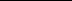 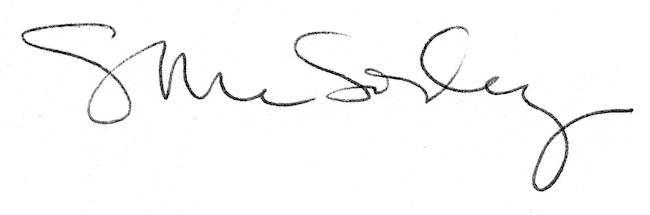 